MCPS Patron Registration FormBy my signature, I agree to the UMD Libraries Borrowing Policies at http://libguides.shadygrove.umd.edu/content.php?pid=98160&sid=735904_________________________________________________				    __________________________________               * Signature												 	           DateFor USG Staff onlyBarcode (14- digits) ____________________________ Expiration Date ___ /___ /___                 * Required FieldsSystem Generated ID ___________________________* Last Name:* First Name:* First Name:* Middle Name:* Suffix Name (circle one):  II   III   IV   V   Jr.   Sr.   None* Suffix Name (circle one):  II   III   IV   V   Jr.   Sr.   None* MCPS Employee ID:* MCPS Employee ID:Status      Special Borrower: CPMCPS                                                                 Services Below require ID Card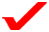      K-12 Faculty/Staff                                                                                         Library Services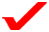 Status      Special Borrower: CPMCPS                                                                 Services Below require ID Card     K-12 Faculty/Staff                                                                                         Library ServicesStatus      Special Borrower: CPMCPS                                                                 Services Below require ID Card     K-12 Faculty/Staff                                                                                         Library ServicesStatus      Special Borrower: CPMCPS                                                                 Services Below require ID Card     K-12 Faculty/Staff                                                                                         Library ServicesAddress InformationAddress InformationAddress InformationAddress InformationHome Address:* Street: ______________________________________________________________________________________________________* City: __________________        * State: _______________            * Zip: _______________         * Home Phone: __________________Home Address:* Street: ______________________________________________________________________________________________________* City: __________________        * State: _______________            * Zip: _______________         * Home Phone: __________________Home Address:* Street: ______________________________________________________________________________________________________* City: __________________        * State: _______________            * Zip: _______________         * Home Phone: __________________Home Address:* Street: ______________________________________________________________________________________________________* City: __________________        * State: _______________            * Zip: _______________         * Home Phone: __________________School/;Office Address:* School/Office Name: __________________________________________________________* Street:______________________________________________________________________* City: ________________ * State: _____  * Zip: _________  * School Phone: ______________School/;Office Address:* School/Office Name: __________________________________________________________* Street:______________________________________________________________________* City: ________________ * State: _____  * Zip: _________  * School Phone: ______________School/;Office Address:* School/Office Name: __________________________________________________________* Street:______________________________________________________________________* City: ________________ * State: _____  * Zip: _________  * School Phone: ______________*  MCPS Email Address:* Personal Email Address:_____________________________________